МУНИЦИПАЛЬНОЕ УЧРЕЖДЕНИЕ«ОТДЕЛ ДОШКОЛЬНОГО ОБРАЗОВАНИЯАЧХОЙ-МАРТАНОВСКОГО МУНИЦИПАЛЬНОГО РАЙОНА»Муниципальное бюджетное дошкольное образовательное учреждение«Детский сад №1 «Сказка» с. Ачхой-Мартан»Ачхой-Мартановского муниципального районаИсх. № 3от 30.11.2018г.Информация-отчёт за ноябрь 2018г.МБДОУ «Детский сад №1 «Сказка» с.Ачхой-Мартан».         01  ноября 2018 г. старшим воспитателем ДОУ А.И. Дубаевой  был проведён семинар-практикум по теме: «Повышение мастерства педагогов ДОУ по организации работы педагогов  в процессе формирования элементарных математических представлений у дошкольников».        Целью  семинара была – дать методическую консультацию и практику молодым специалистам, а так же остальным педагогам ДОУ.      Старший воспитатель  рассказал о задачах, которые педагоги ДОУ должны использовать на ООД по совершенствованию педагогического мастерства  в подготовке и проведении организованной образовательной деятельности с детьми по формированию элементарных математических представлений.         02  ноября   по плану воспитательно-образовательной работы в ДОУ, в группах ДОУ  были проведены тематические беседы на тему: «День народного единства».Целью таких мероприятий являлось:-познакомить воспитанников с историей праздника;-воспитывать чувство патриотизма, любви к Родине;Задачи:- развитие интереса воспитанников к истории;- развитие навыков и умений разбираться в традициях далекого прошлого России;- сплочение творческого коллектива воспитателей и  воспитанников.      Воспитатели рассказали детям  о том, что в истории нашей страны было немало трагических событий, из которых Россия выходила победительницей благодаря мужеству, героизму, сплоченности своего народа. Ровно 400 лет назад в начале ноября народное ополчение во главе с купцом Мининым и воеводой Пожарским прогнало польских интервентов из Москвы и положило начало конца так называемому Смутному времени.       Так же во всех группах детского сада была проведена работа по изодеятельности, на которой дети  по теме провели ООД.         2 ноября   коллектив ДОУ принял участие в  мероприятии«Дня народного единства» в центре с.Ачхой-Мартан:  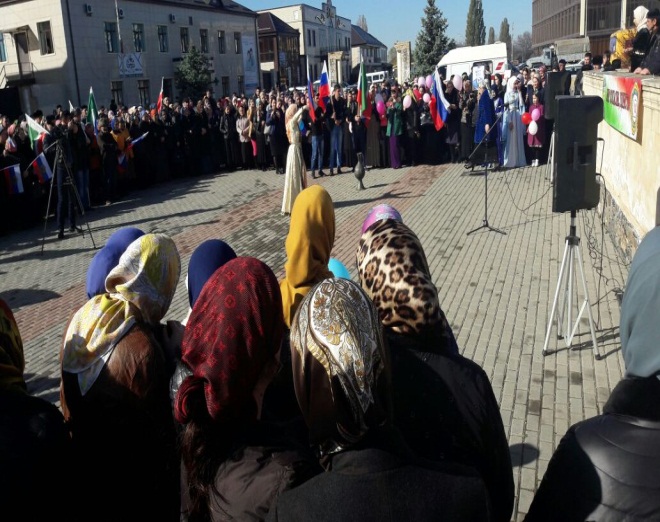 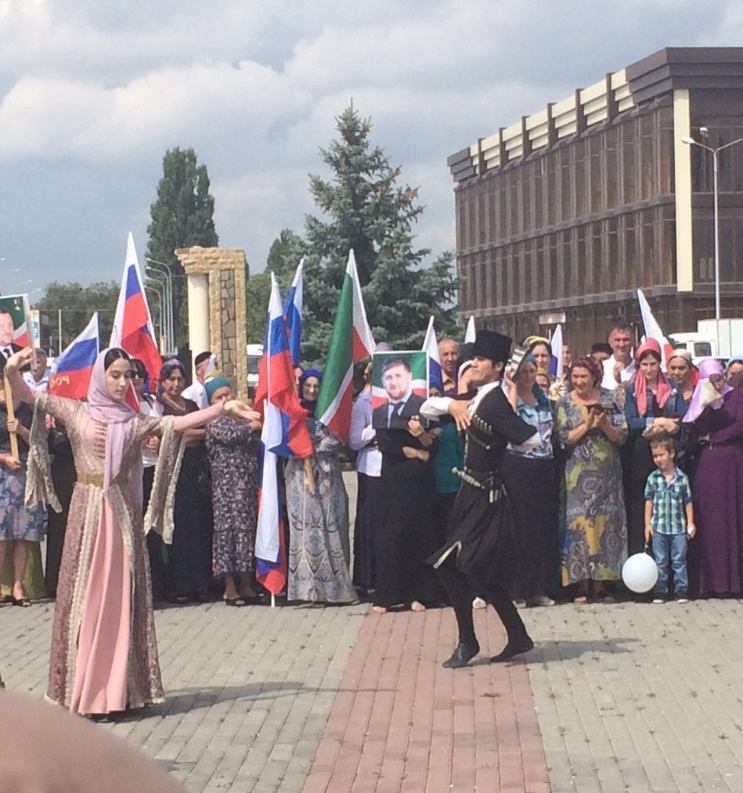         07 ноября  воспитатель А.Х.Татаева провела  открытый просмотр ООД в старшей группе по образовательной области «Познавательное развитие» на тему:«Каменный цветок». Решили-воспитателям групп перенять передовой опыт работы воспитателя А.Х.Татаевой.        15ноября воспитатель младшей  группы №2  Ш.А.Ахмурзаевапровела открытый просмотр ООД  по художественному творчеству (аппликация) на тему: «Мячики для щенка »        16 ноября в ДОУ прошёл праздник осени «До свиданья, осень». Зал был украшен на осеннюю тематику-стая журавлей,улетающих на юг,желтыми листьями,опадающими на землю.  На праздник были приглашены методист отдела дошкольного учреждения Ачхой-Мартановского муниципального района  З.М.Шопианова, главный специалист МУ ОДО З.М.Тумсоева, родители детей, гости. Дети читали стихи, исполняли песни о времени года - осени. Детьми были исполнены танцы:  «Танец журавлей», «Танец с зонтиками», «Танец Грибов», «Танец с игрушками»,«Дождик».Девочки старшей группы провели дефеле с показом платьев из осенней коллекции.         Так же  на празднике был проведён конкурс среди воспитателей групп  на тему: «Лучшая корзина осени». Первое место было вручено воспитателям старшей  группы  №1 «Непоседы» З.С.Мальсаговой и А.Х.Татаевой.В зале детского сада была организована выставка на тему: «Подарки осени». 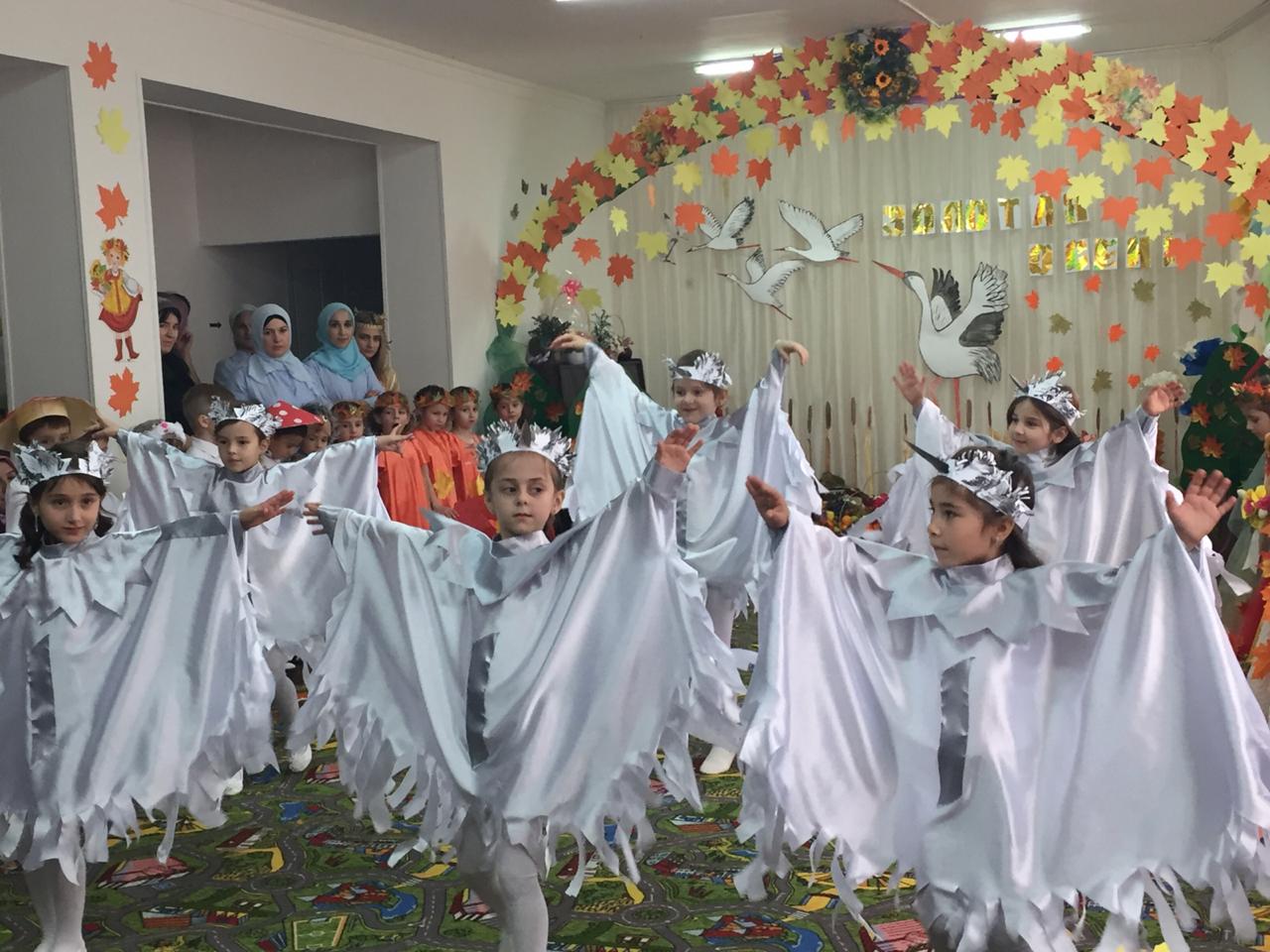 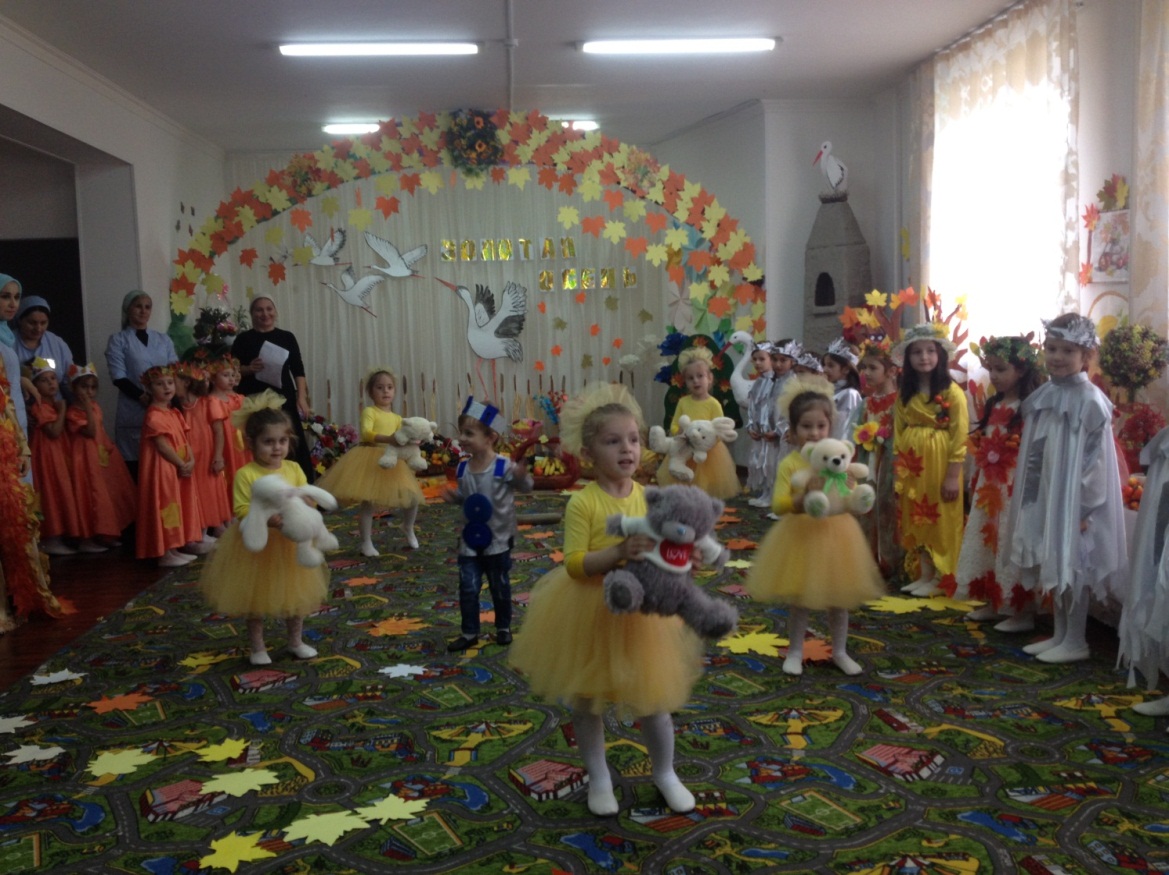 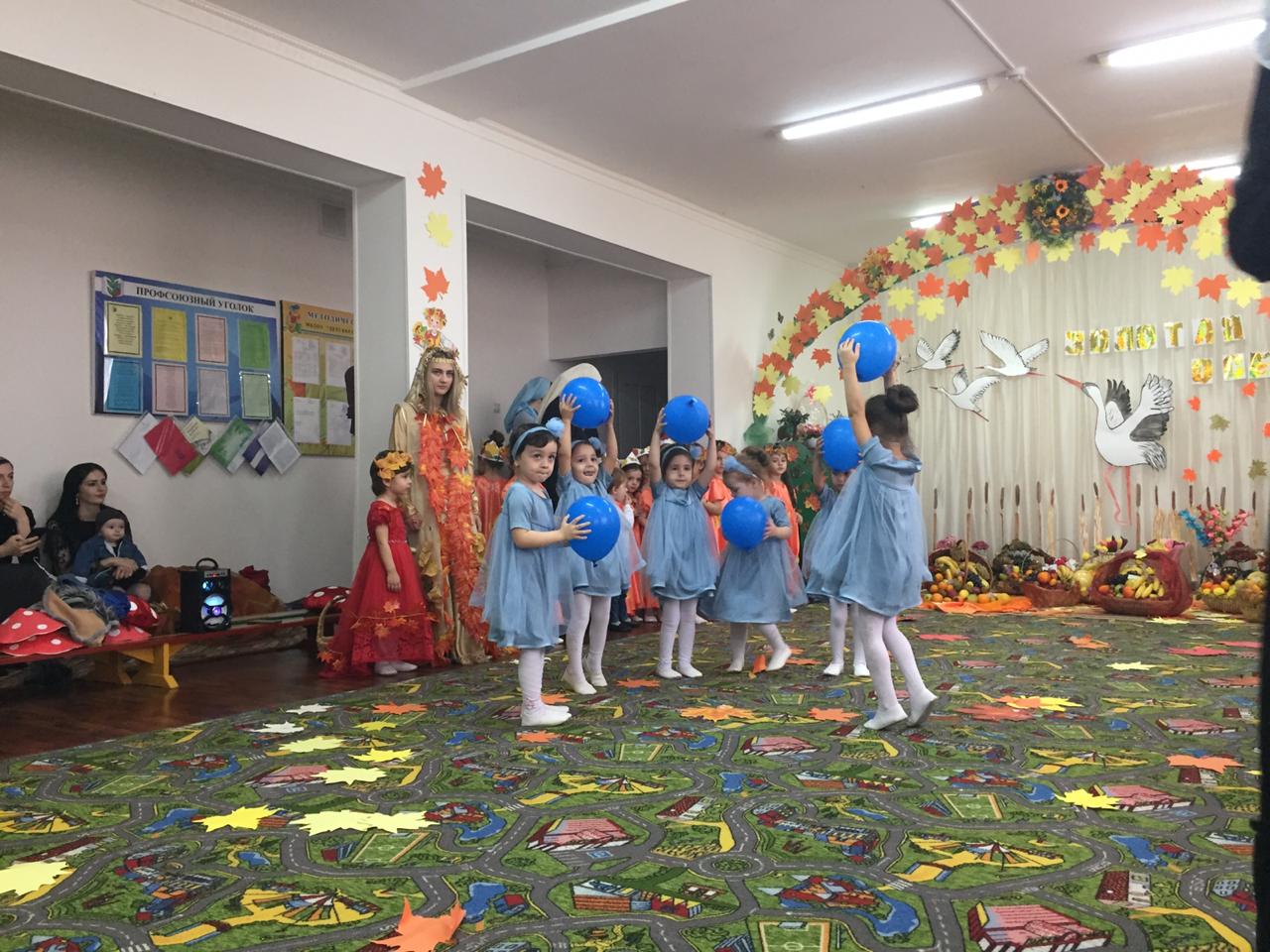 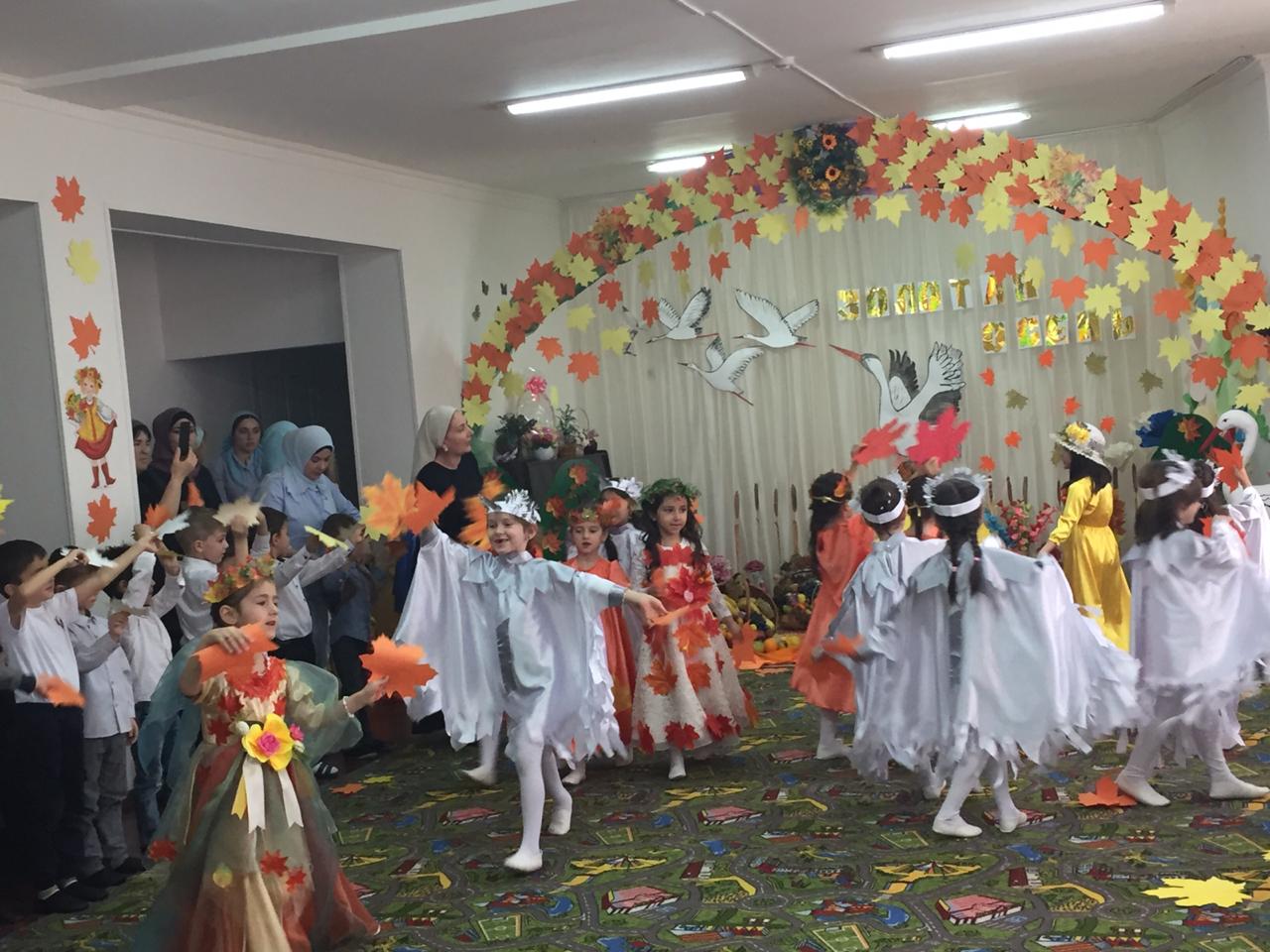 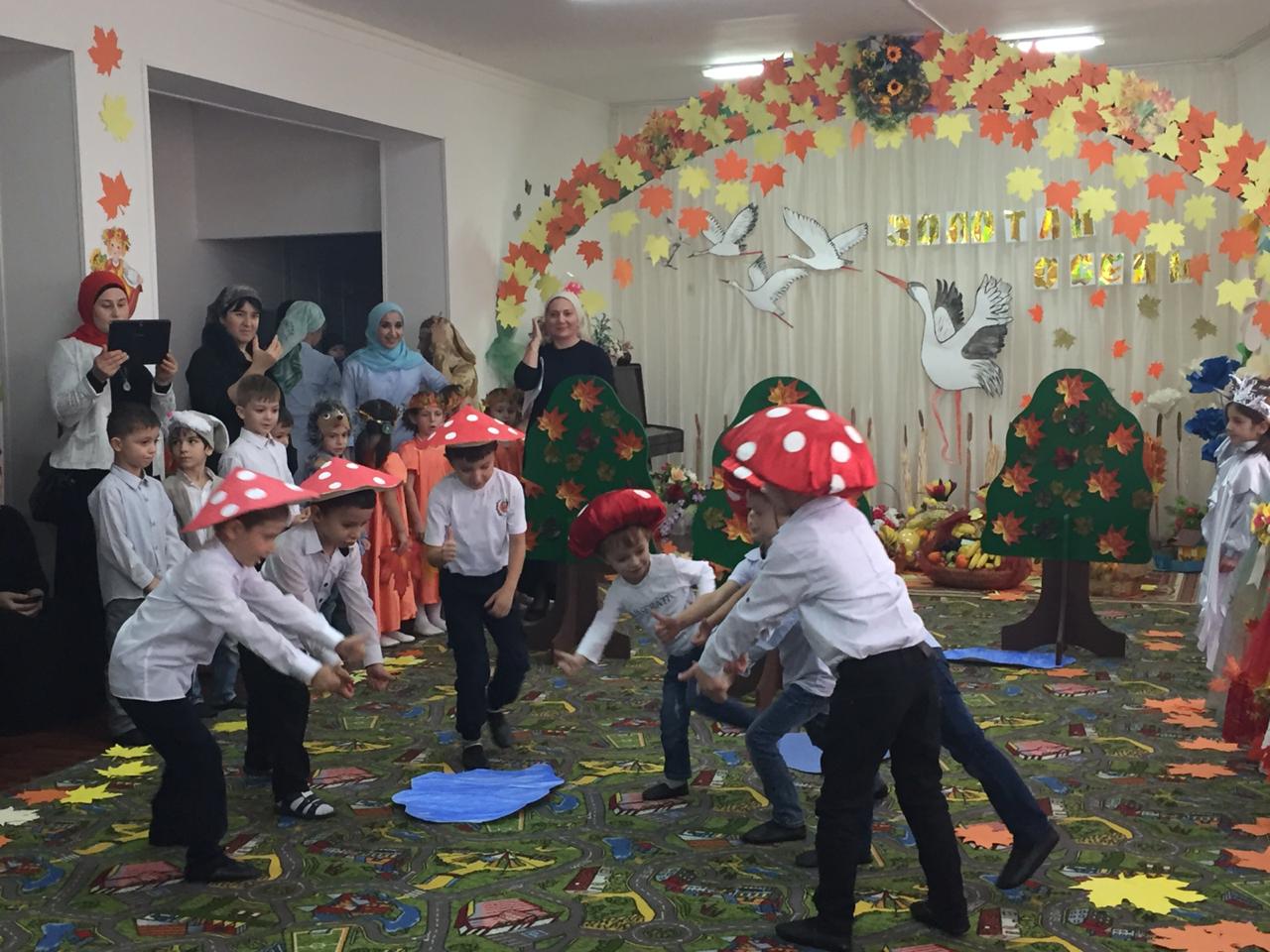 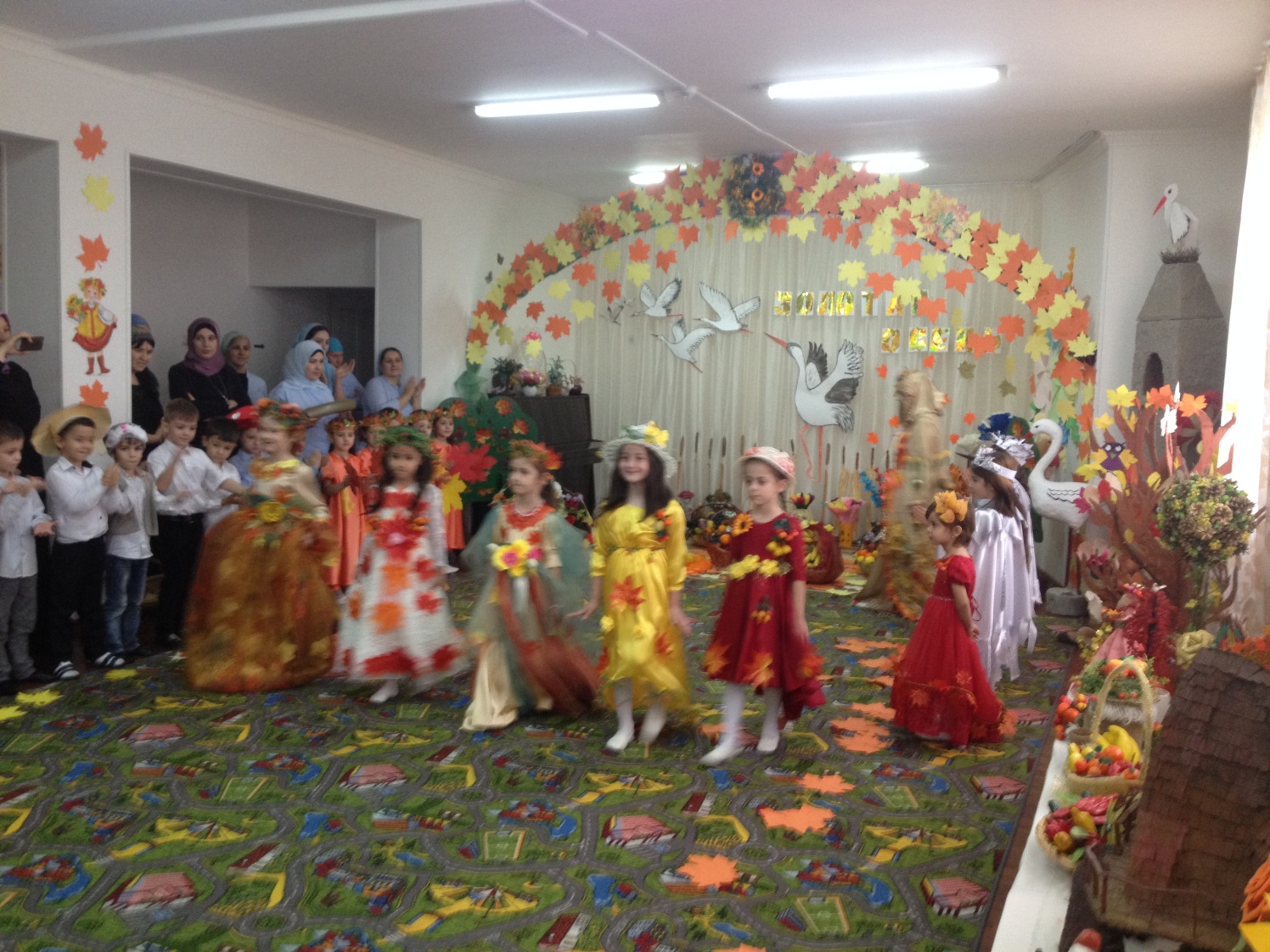 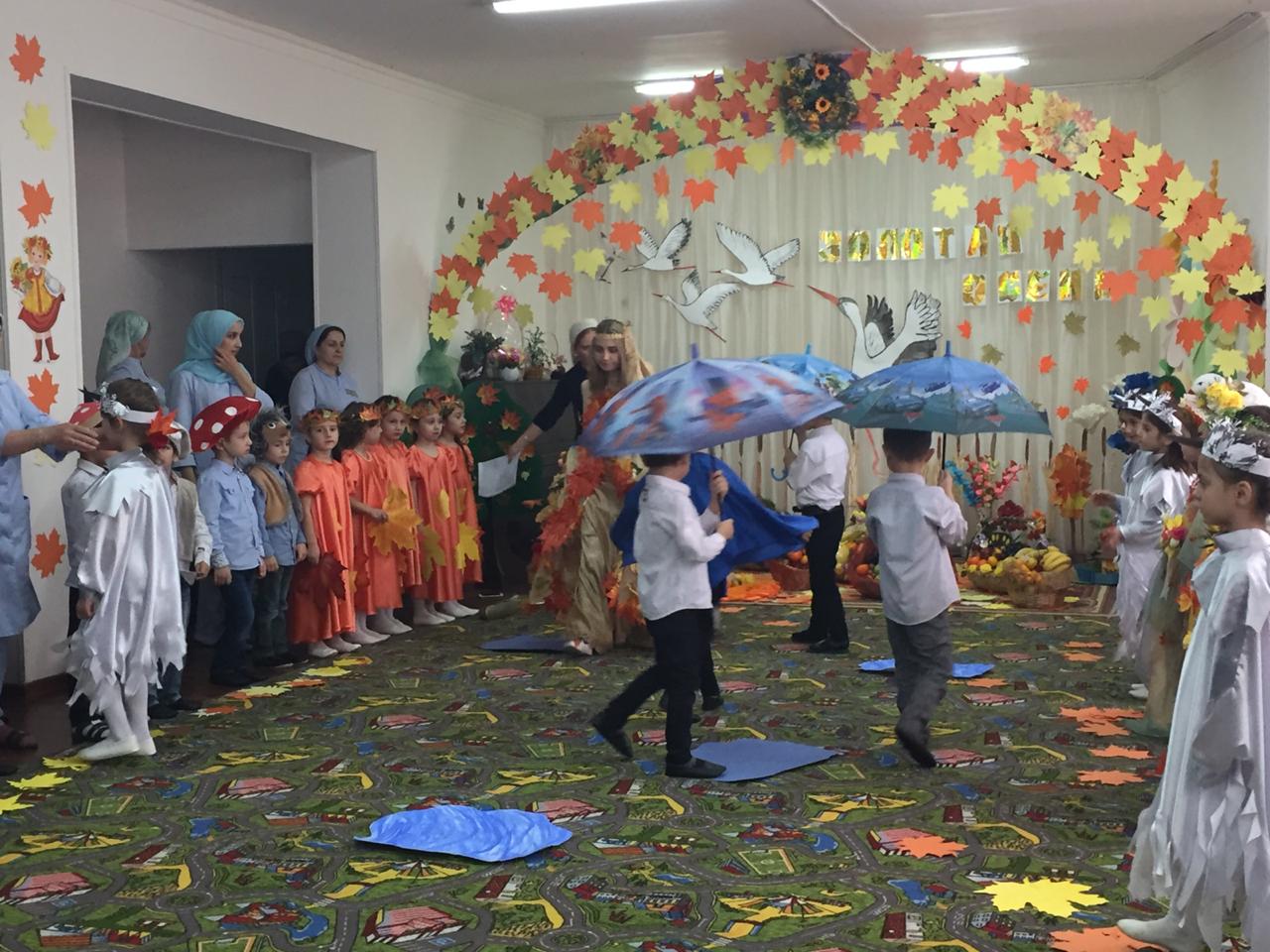 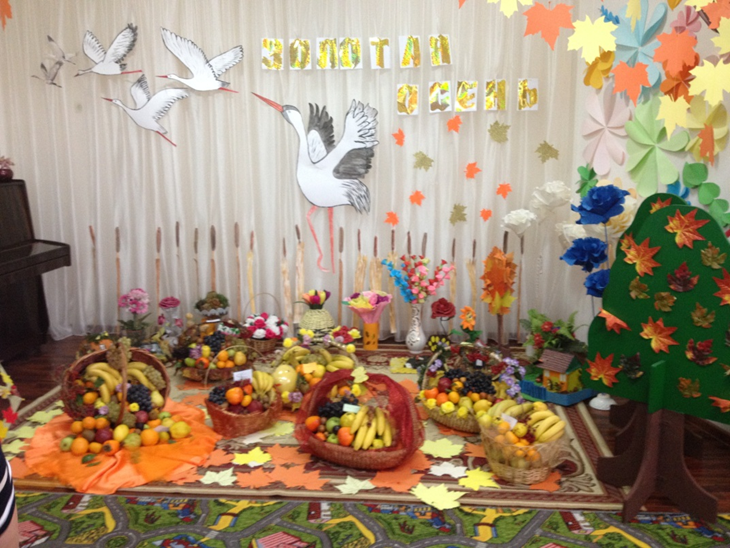 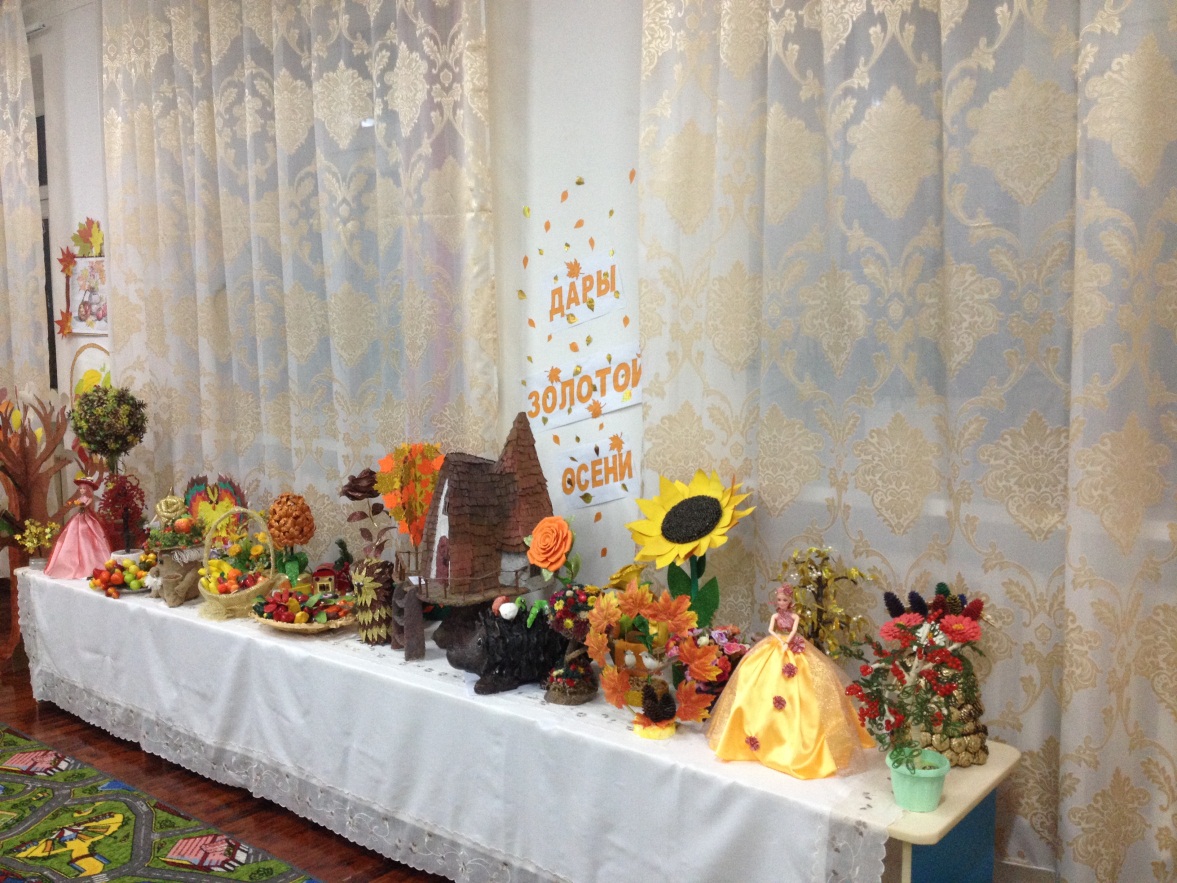   20 ноября в группах ДОУ были проведены беседы,  посвященные Дню рождению Пророку Мухаммеда   (С.А.В.)«Маулид ан-Наби»Целью бесед явлалось: духовно-нравственное воспитание воспитанников детского сада. Задачи: привитие любви и уважения к Исламу; познакомиться с историей рождения и раннего детства Пророка Мухаммада, мир Ему и благословление Аллаха. В беседах было рассказано много интересного об истории возникновения Ислама, о жизнедеятельности Пророка Мухаммеда  (Саллаллаху Алейхи Ва Саллам) и его сподвижников (да будет доволен ими Аллах). О религиозном, духовном наследии Пророка, о высших нравственных ценностях, человеческих качествах, которыми должен обладать каждый мусульманин говорилось на  организационной образовательной деятельности:В старшей группе педагог-богослов провела беседы с детьми на темы:-«Лучший из живших на Земле» (Саллаллаху Алейхи Ва Саллам);-«Жизнь Пророка Мухаммеда» (Саллаллаху Алейхи Ва Саллам); -«Жизнеописание Пророка Мухаммеда» (Саллаллаху Алейхи Ва Саллам);-«Хадисы Пророка» (Саллаллаху Алейхи Ва Саллам).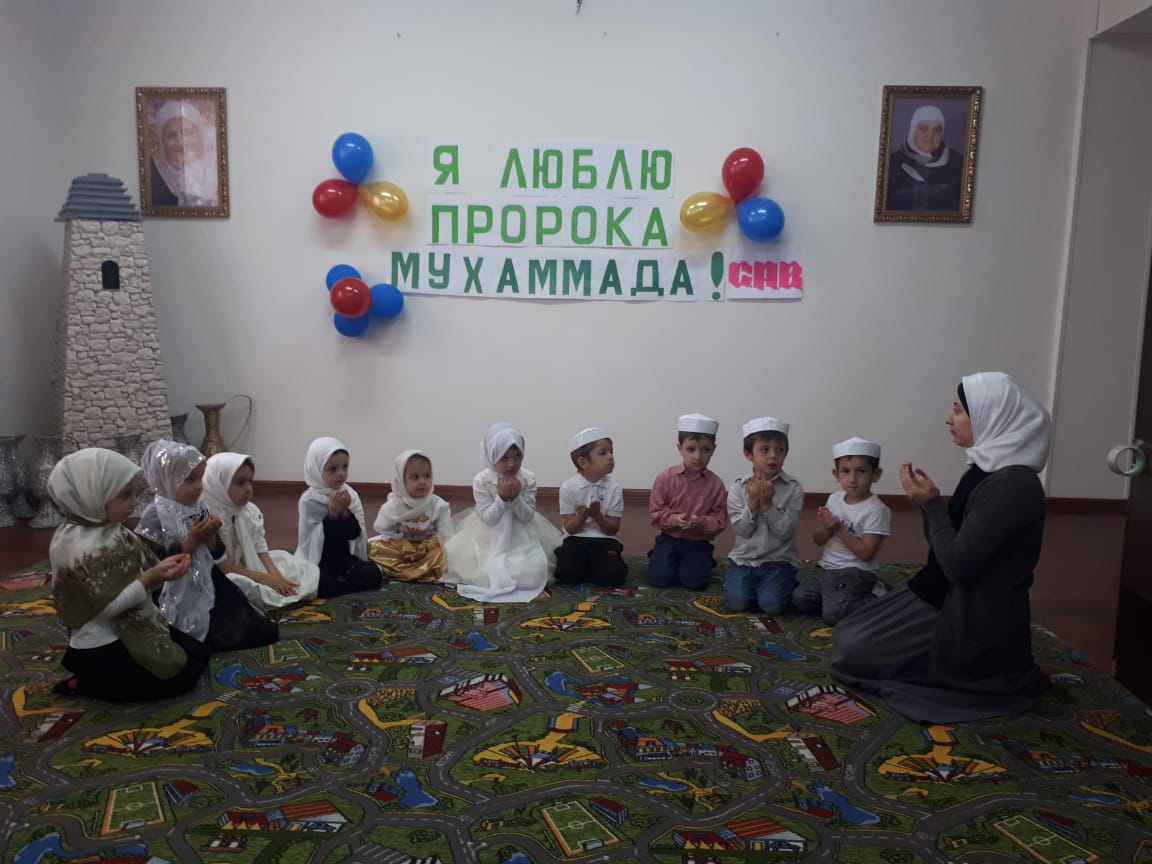 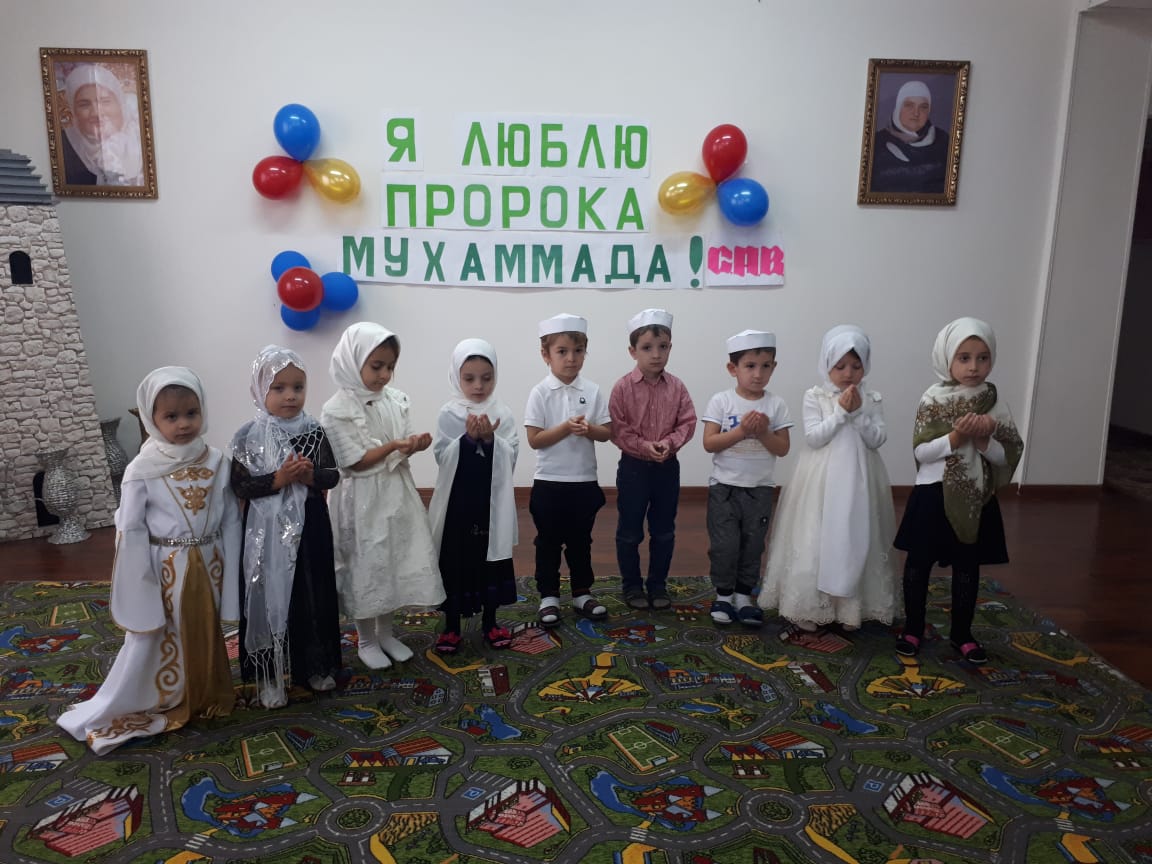 20 ноября  в ДОУ  было организовано и проведено  чтение благословенного Мовлида в честь празднования Дня рождения (Мавлид ан-Наби) Пророка Мухаммада  (Саллаллаху Алейхи Ва Саллам):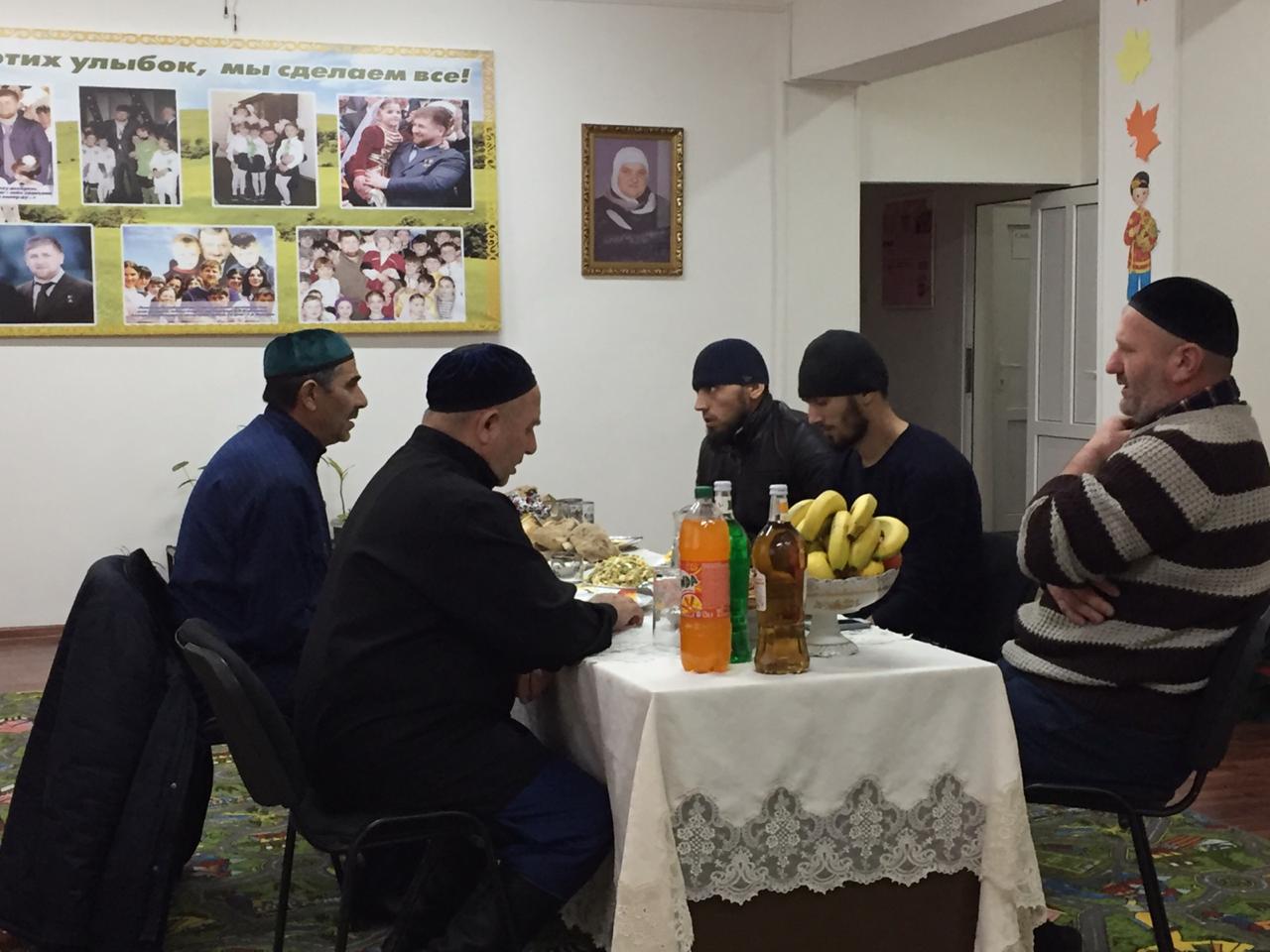       22 ноября  в ДОУ был проведён педагогический совет на тему:Тема: «Развитие элементарных математических представлений дошкольников в условиях реализации общеобразовательной программы». На педсовете выступила старший  воспитатель с докладом "Формирование элементарных математических представлений дошкольников в самостоятельной деятельности".Так же старший воспитатель подготовила презентацию по математике «В стране умных игр». На педсовете была зачитана аналитическая справка по тематическому контролю по теме: «Состояние работы по развитию  элементарных математических представлений у детей дошкольного возраста», который прошёл в ДОУ в  середине октября месяца. На педсовете решили:       -продолжать использовать в организованной образовательной деятельности интеллектуальные задания, которые способствуют не только овладению математическими знаниями, но и общему интеллектуальному развитию.       -развивать интеллектуальные способности детей, не нарушая законов и этапов психического и физиологического развития детей.       23 ноября  в ДОУ был проведён утренник, посвящённый Дню Матери «Пусть всегда будет мама!», в группах были проведены тематические беседы о празднике «День Матери». В дошкольном учреждении педагогами проводится огромная работа по формированию в детских сердцах, в детском сознании почитания, уважения и любви не только к своей собственной маме, но и к Матери вообще, как общечеловеческой ценности, близкой и дорогой всем народам Земли.  Ребята на утреннике  рассказывали стихи, пели песни, танцевали, исполняли шуточные сценки, и вручили мамам поздравительные открытки, сделанные своими руками. Также в группах занимались продуктивной деятельностью: рисовали «Букет для мамы», делали аппликацию.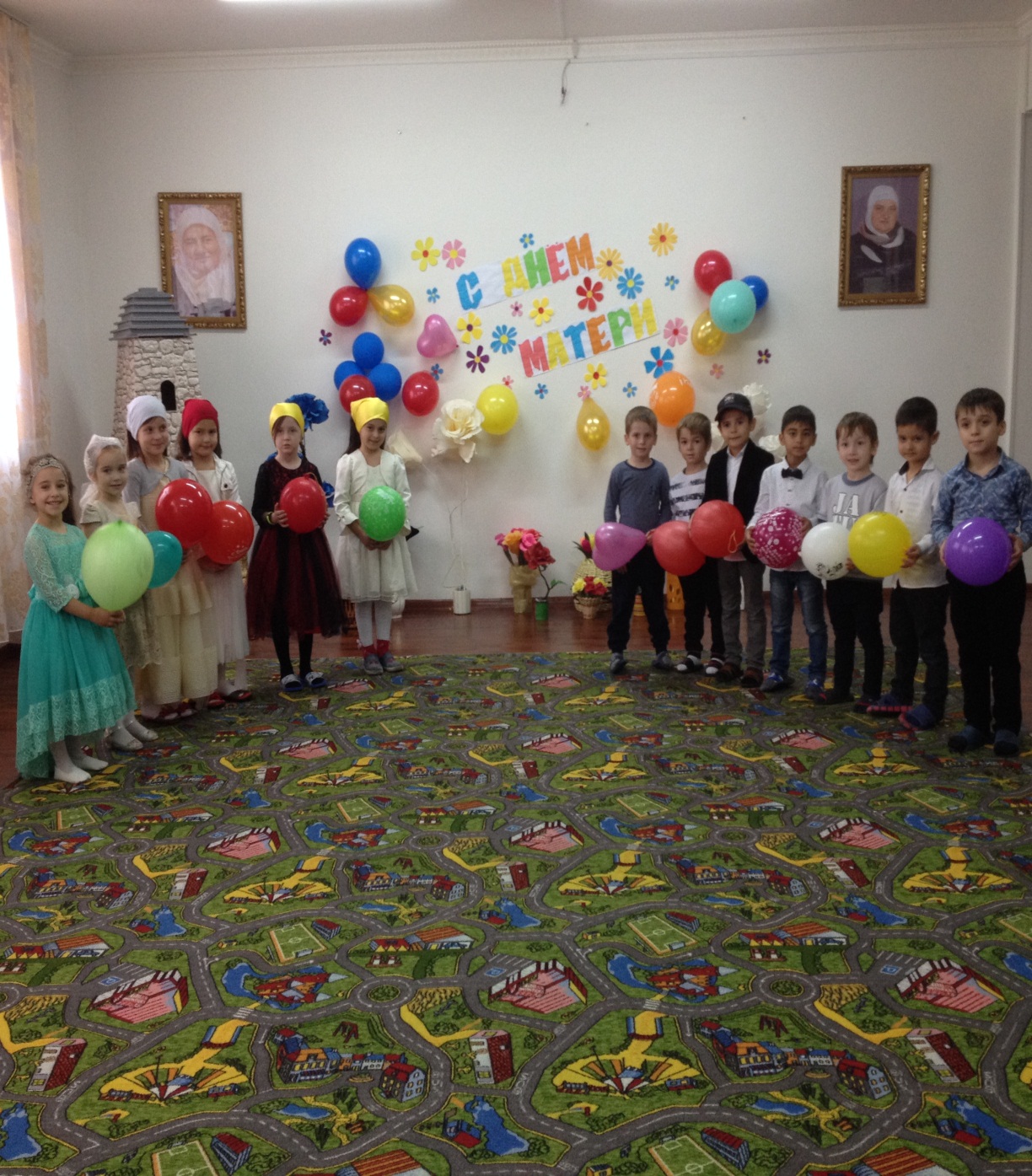 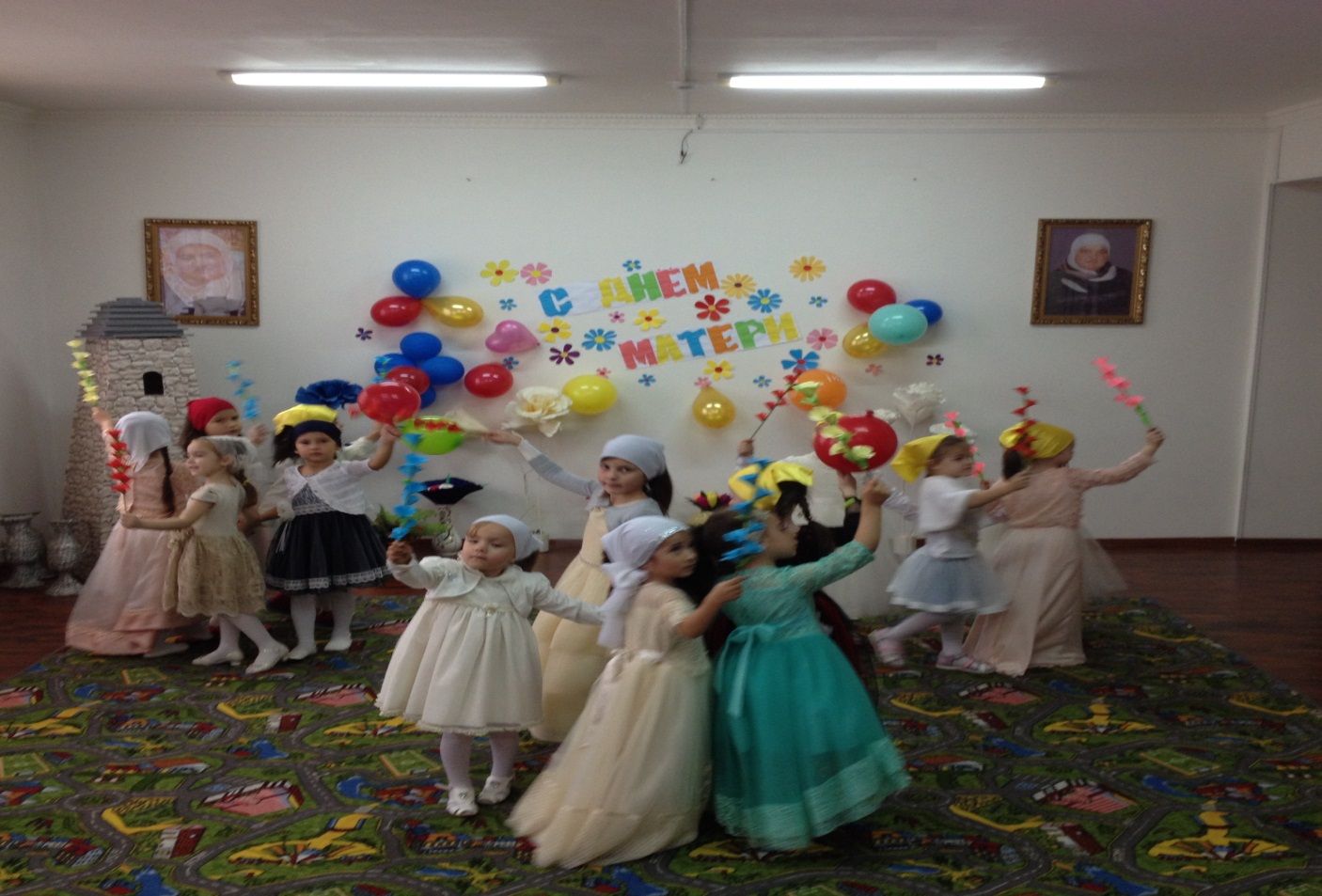 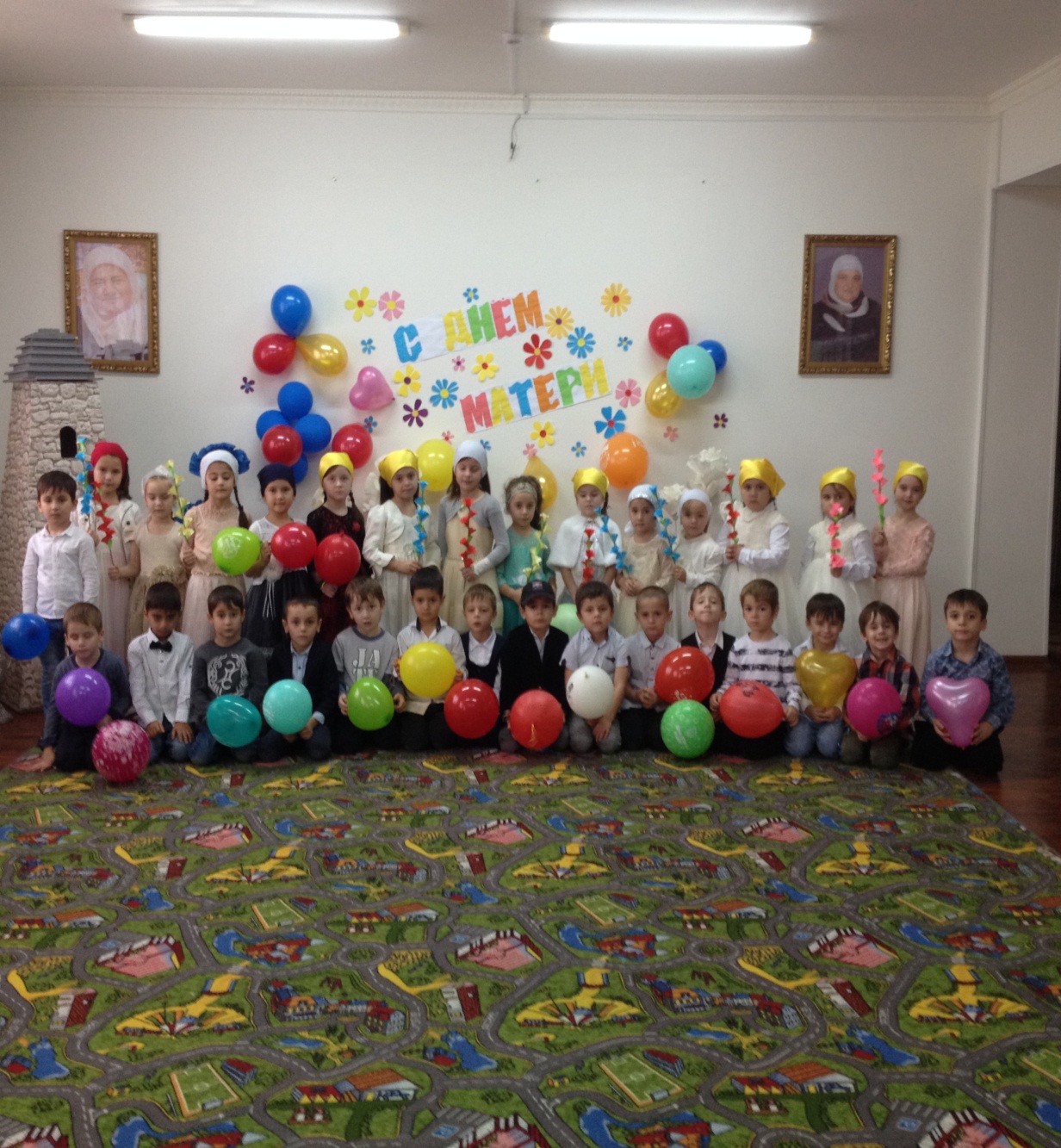 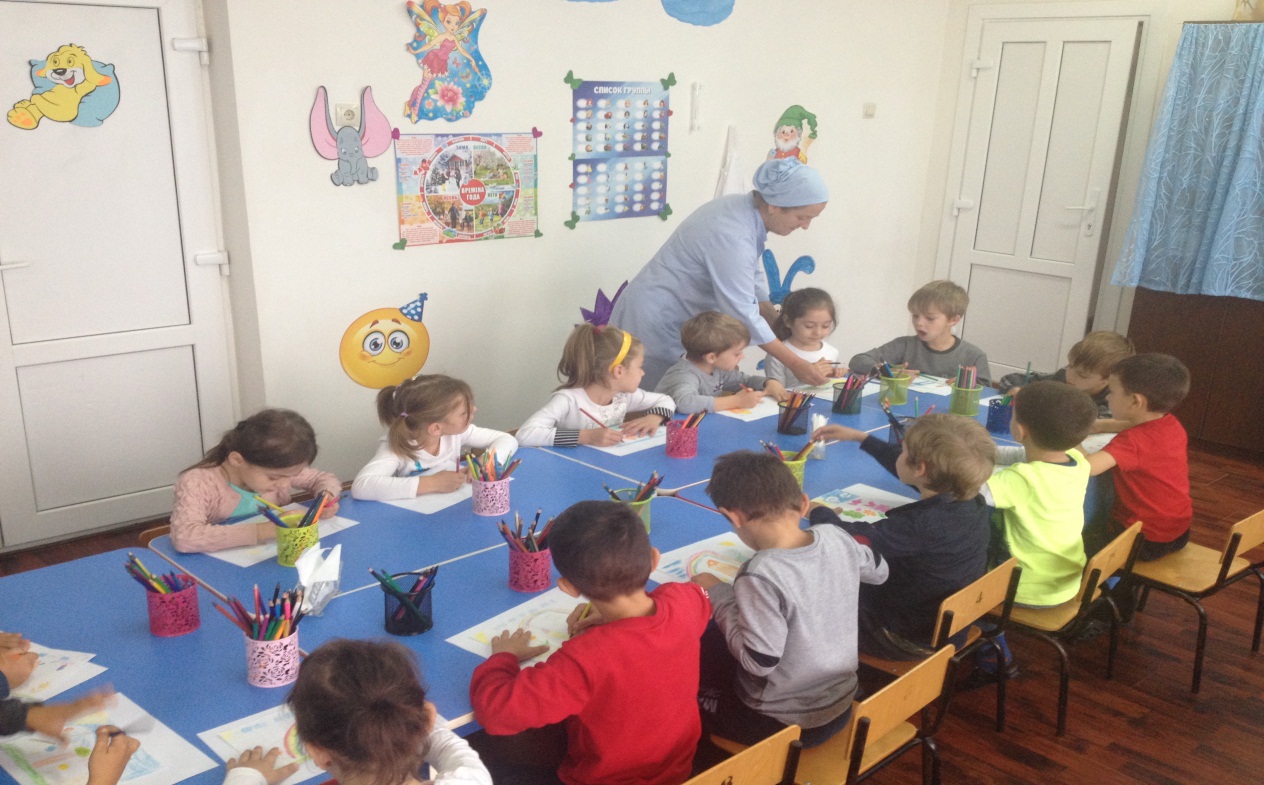 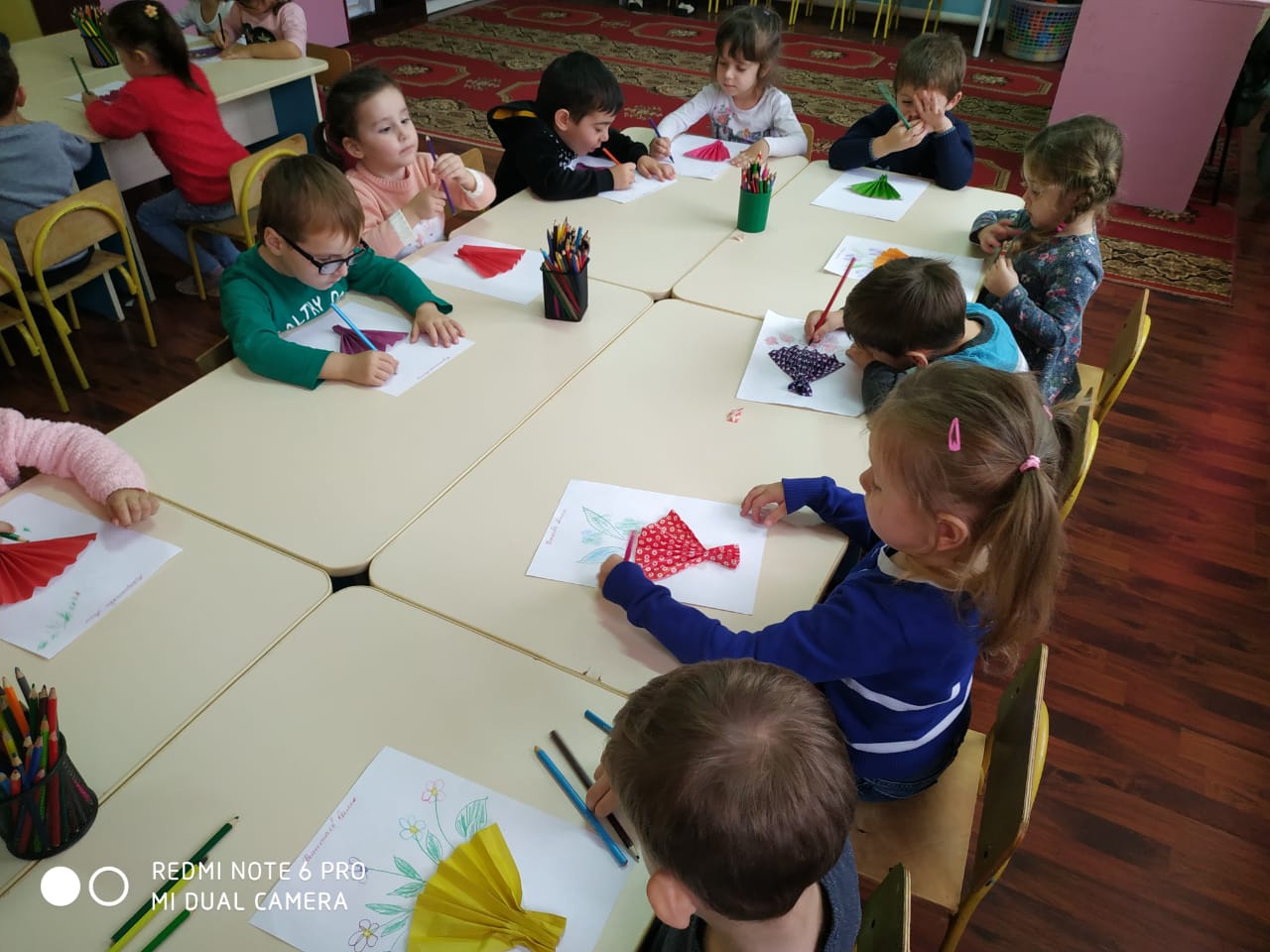 Отчёт подготовиластарший воспитатель                                                        А.И.Дубаева 